Vytvoř pomocí funkce vkládání obrazců na kartě VLOŽENÍ. 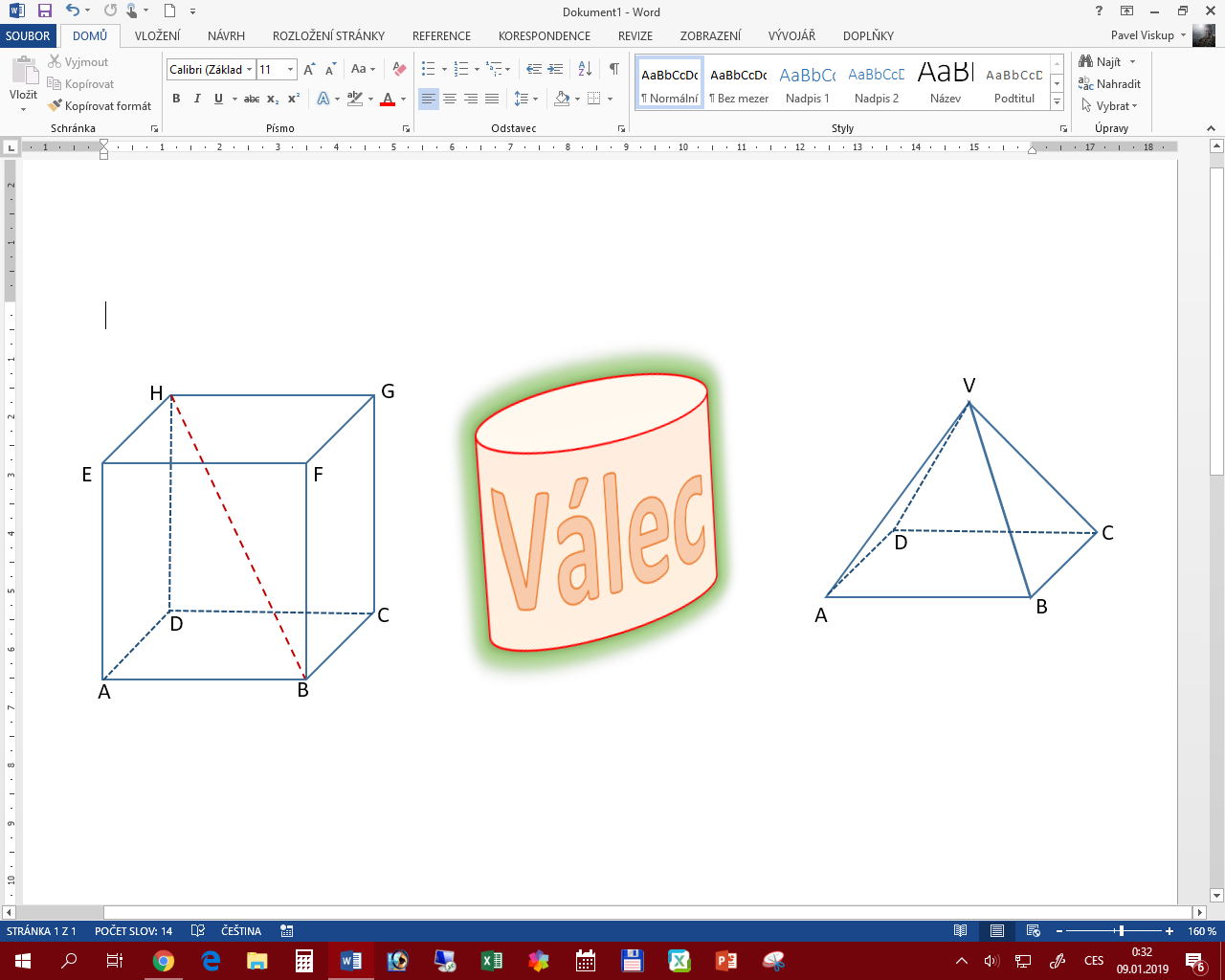 